Junior Infant Activities 10Tips: Infants learn through repetition of activities. They also need lots of guidance and demonstration. Repeating the same activity on different days will enable them to acquire the new skills and give them the opportunity to succeed. Only spend 10-20 minutes on each activity as concentration will begin to lapse. Move to a new activity frequently. In school, we start with more formal academic learning in the mornings such as phonics or reading and do more play based learning in the afternoon. The grid above contains suggestions for activities. Please feel free to continue to use suggestions and activities from previous weeks. There is no pressure to complete everything. Work at your child’s individual pace and level. Seesaw: Please don’t upload all suggested activities to your child’s Seesaw profile. Choose up to 2 each week. If you’re having difficulty using Seesaw, it is not mandatory to upload anything. It’s just an additional extra for the children who would like more contact or feedback with their class teacher. Tricky WordsDay 1:Revise last week tricky words and introduce 5 new tricky words watches, school, smallwall, who. Cut out/write out the 5 new words and add them to a tricky word box for your child. Practice reading the words every day.Writing:Practice writing letter movements. When working on the formation of a letter, before ever lifting a pencil, pupils should always be encouraged to write the letter in the air. Encourage pupils to ‘write’ the letter: in the air, on the table, on the floor, on their knee on someone else's back, on a wall. Use the letter formation rhymes to practice writing the letters.Tricky WordsDay 2:Practice the 5 new tricky words watches, school, small, wall, whoPractice reading the words every day.This is a good game to help learn the Tricky Words. Help a hedgehog gamehttps://www.ictgames.com/mobilePage/helpAHedgehog/index.html Click on the picture to go to the linkChoose- I'll enter my own words. Add the new words from our Tricky word list click save and then done
See how many words your child knows in a minute
The words will save on your computer for the next time you open page
(You could also Choose CVC words to practice)Reading:We have a new ditty this week ‘----’. Children use sound-blending to read short ditties. Ask children to read the sounds at the top of the page, the word list (green words) and then the short text. If they hesitate ask them to ‘sound-blend’ to read the word. When finished parents should read the ditty together and answer the question at the bottom.(Ditty- will be attached)Tricky WordsDay 3:Practice the 5 new tricky words watches, school, small, wall, whoPractice reading the words every day.Play the Help a hedgehog gamehttps://www.ictgames.com/mobilePage/helpAHedgehog/index.html Reading: Ditty Green words: Give your child a blank page and number 1- 4 with space for a sentence at the bottom. Call out 4 of the green words from the top of the page to see if they can write them with the correct letter formation. Tricky wordsDay 4: Practice the 5 new tricky words watches, school, small, wall, whoPractice reading the words every day.Play the Help a Hedgehog gameto practice the tricky wordshttps://www.ictgames.com/mobilePage/helpAHedgehog/index.html Reading: Ditty Sentence: Parent reads the ‘hold a sentence’ and child repeats it in different ways. Count how many words are in the sentence, use fingers to count each word. Parents should model the sentence and then cover it and ask your child to write the sentence.Children should finish with a picture to show understanding of the story.If you need any more support please watch the following https://www.youtube.com/watch?v=Mhoa4oPkwbETricky wordsDay 5:Practice the 5 new tricky words watches, school, small, wall, whoPractice reading the words every day.Play the Help a Hedgehog game to practice the tricky wordshttps://www.ictgames.com/mobilePage/helpAHedgehog/index.html https://www.starfall.com/h/Click on ‘Kindergarten’. Click on ‘ABCs’. Choose any of the letters we have covered in phonics so far and complete the interactive activities. **Writing journal: It is beneficial for pupils to have a copy or notebook at home that they are free to doodle, write letters or work independently in using their own choice of pens, markers or crayons.Show & TellChoose an object from home. Say 3 sentences about your object. Get someone to ask you 3 questions. It would be super to see your show & tell on Seesaw if you would like to record it and upload the video. Phonics: Revision Letters /m/ and /s/https://slp.cjfallon.ie/Name lots of objects beginning or ending in/m/ and /s/. Split a page into 4 boxes. Children should draw and label 4 pictures beginning/ending with the letter sounds /m/ and /s/. If you like take a photo of your work and upload to your Seesaw profile for your teacher to see. Letter formation rhyme “m” ‘Masie mountain mountain’“s” ‘Slither down the snake’.If you like take a photo of your work and upload to your Seesaw profile for your teacher to see. Dictation**Call out any of the phonics sounds we have done so far. Children write the letter they hear. Word Dictation *Choose 5 words from the list. Call them out slowly, saying each sound carefully. Children write the word they hear.If you like take a photo of your work and upload to your Seesaw profile for your teacher to see. Maths: MoneyWe are working with money again this week as it can be a hard concept to learn. Remember to draw little dots over the coins to see how much they are worth. 1 dot over the 1c coin, 2 dots over the 2c coin and so on. Continue counting to and from 10.
Spot the 2-d and 3-d shapes in your house.
Play shop or have a cafe. Use real coins if you can. Maths Book-Busy at Math pages 117-120.  Do the questions orally. Just visit http://my.cjfallon.ie, click 'Student Resources', then filter to the class and interactive that you require for the Money topic and interactives.Here are additional activitieshttps://www.youtube.com/watch?v=CDXxqLGqvHk https://www.twinkl.ie/resource/fruit-addition-up-to-5-worksheet-roi-ms-10
https://www.twinkl.ie/resource/addition-up-to-5-worksheet-roi-ms-10
​https://www.twinkl.ie/resource/addition-up-to-5-pack-nz-ss-56Gaeilge: An Teilifís: ceacht 6TV – lesson 6Ceach 6:Comhrá: Conversation An bhfuil ..ag Niamh?Does Niamh have X? ( bó, lao, caora, uan, muc, banbh) ( cow, calf, sheep, lamb ,pig, piglet)Tá/Níl …a g Niamh. Yes/No Niamh has X.Amhrán: Tasc ÉisteachtaDirections: Click on Ceacht 6 click the icons at the bottom of the screen to listen to the conversation and rhyme. Practice saying the words and the rhyme and complete the games. PE- Here are more suggested outdoor and indoor activities that you can do with your child! Below is the link for outdoor activities. Have fun!https://www.youtube.com/watch?v=6Lm4rSMDOR8 https://www.youtube.com/watch?v=388Q44ReOWE https://www.youtube.com/watch?v=I91Ox3acemQ https://www.youtube.com/watch?v=lc1Ag9m7XQo SESE: Science This week we are going to learn all about the moon and about the first astronaut who stood on the moon. Do you know his name? Could you also tell me what an astronaut does? Who knows, maybe you would like to be an astronaut one day! https://www.youtube.com/watch?v=zsJpUCWfyPE https://www.youtube.com/watch?v=qWsvEXzoKdE https://www.twinkl.ie/resource/t-tp-77-neil-armstrong-powerpoint https://www.twinkl.ie/resource/t-t-2548418-amazing-astronauts-powerpoint SPHE:This week we are going to read a story about a little boy called Felix. He saves the day- one handwash at a time. 
Felix is a super hero- just like all of you! https://static1.squarespace.com/static/576a2dcfd482e96c7681c10a/t/5e9aa164fac4021d8f9c21de/1587194215688/SuperFelix.pdf Music:This week in music we will be following an "Under the Sea" theme. We will have to pretend we're at the seaside! Use your imaginations...https://www.youtube.com/watch?v=XqZsoesa55w https://www.youtube.com/watch?v=nQV7DKBqGdk https://www.youtube.com/watch?v=nQV7DKBqGdk Art: Creative Week 2Keeping with the under of the sea theme, here are some art projects for you to do this week.
https://www.twinkl.ie/resource/t-tp-856-sea-creature-fact-powerpoint This is a powerpoint to help you learn about sea creatures.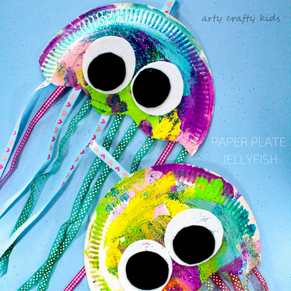 Sea Creature Art Activity:You will need a paper plate, ribbons, paper, scissors, glue and colours.
1. Colour or paint your paper plate in bright colours.
2. Cut your paper plate in half. It does not have to be straight.
3. Glue eyes onto your two jelly fish.
4. Stick paper or ribbons on the back of the jelly fish for tentacles. 
5. You could also punch holes in the bottom of the jelly fish and thread wool through the holes. Aistear: At the Seasidehttps://rainbow.cjfallon.ie/#/units/junior/16 Click on Lesson 1Interactive PosterComplete the activities.  We’re going to the beachVocabulary Game 1Construction:Pretend to be designing a new seaside shop. Materials needed: Cardboard boxes, straws, building blocks, measuring tape, builder’s hat, mallet, etc.Playdough Station:Design clothes and seaside items of various sizes and shapes that could be sold in a seaside shop.Role Play:The Seaside Shop: act out various scenarios and roles at the seaside shop.Here is a nice story about a day out at the seaside.https://www.twinkl.ie/resource/roi-t-2546183-exploring-my-world-sand-waves-and-ice-cream-story-powerpoint Helpful online siteshttps://www.twinkl.ie/ Created by teachers, ideal for home education, it has lots of appealing games, stories, worksheets etc. It is offering a free subscription (enter offer code: IRLTWINKLHELPS).Sounds like Phonicshttps://slp.cjfallon.ie/Helpful online siteshttps://www.twinkl.ie/ Created by teachers, ideal for home education, it has lots of appealing games, stories, worksheets etc. It is offering a free subscription (enter offer code: IRLTWINKLHELPS).Sounds like Phonicshttps://slp.cjfallon.ie/ReadingRead books and stories as much as you can.Discuss the characters, setting, plot, illustrations/picturesTalk about alternative endings. What if…?Spot tricky wordsSpot letters, double letters, words from a particular word family.Draw a picture of your favourite character, the setting, a dramatic momentAsk your child questions about the plot, characters and setting.  How did the character feel when…?Non-fiction books – research the topic more online.  Look up pictures and facts.Read words from the word list below using phonic sounds to decode.*ReadingRead books and stories as much as you can.Discuss the characters, setting, plot, illustrations/picturesTalk about alternative endings. What if…?Spot tricky wordsSpot letters, double letters, words from a particular word family.Draw a picture of your favourite character, the setting, a dramatic momentAsk your child questions about the plot, characters and setting.  How did the character feel when…?Non-fiction books – research the topic more online.  Look up pictures and facts.Read words from the word list below using phonic sounds to decode.*ReadingRead books and stories as much as you can.Discuss the characters, setting, plot, illustrations/picturesTalk about alternative endings. What if…?Spot tricky wordsSpot letters, double letters, words from a particular word family.Draw a picture of your favourite character, the setting, a dramatic momentAsk your child questions about the plot, characters and setting.  How did the character feel when…?Non-fiction books – research the topic more online.  Look up pictures and facts.Read words from the word list below using phonic sounds to decode.**CVC Word List for Reading & Dictationsat, bin, mat, rot, run, hat, leg, rock, bat, peg, got, hot, fat, fin, win, fan, fun, wig, wag, wet, jam, jog, jig, job, jig, jet, dot, bed, yak, yes, yuck, yet, dog, vet, van quid, quiet, vat, queen. fox, mix, six, wax, zip, zig, zap, zoo.**Phonics sounds we have covered so fart, a, s, m, i, h, c, k, o, p, l, e, g, r, u, n, b, w, f, j, d, y, v, q, x, zRevise all the letter sounds and letter formation rhymes